LEKSER UKE 39MÅLMÅLMÅLNORSK Jeg kan lese tekster med flyt og forståelse og bruke lesestrategier målrettet for å lære.Jeg kan lese med innlevelse.Jeg forstår hva øveordene betyr og kan skrive dem.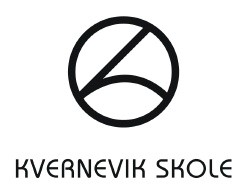 PALSJeg følger reglene: RESPEKT, ANSVAR og OMSORG.ENGELSKLytte til og forstå ord og uttrykk i tilpassede tekster.Vite hvordan man øver på gloser.MATEMATIKKJeg kan bestemme tallverdien til sifrene i firesifrede tall. PALSJeg følger reglene: RESPEKT, ANSVAR og OMSORG.NSMRett og urett - menneskerettigheterPresentere menneskerettar og rettar barn har, og reflektere over kvifor desse rettane finst.KRLEJeg vet at det finnes mange fortellinger i alle religioner og livssyn.PALSJeg følger reglene: RESPEKT, ANSVAR og OMSORG.ØVEORD - Lær deg å forstå og å skrive disse ordene:en korridor - en ansatt - klistret - å glo-glodde - olmt - løvet.GLOSER:about - om                                                                                                                                                                             too - ogsåam/is/are going - drar, reiserwent - dro, reisteam/is/are coming - kommercame - komkind - typeanimal - dyrto see - å selots of - myewere/was - varyour - dingreat - braTIL TIRSDAGTIL ONSDAGTIL TORSDAGTIL FREDAGNORSK LESING:Lese side 26 i Zeppelin lesebok.NORSK LESING:Lese side 27 i Zeppelin lesebok.NORSK LESINGLese side 28 i Zeppelin lesebok. Du skal også lese i egen bok i minst 15 minutter.NORSK SKRIVING:Logg deg på Norsk i Classroom på og gjør skriveoppgaven som ligger der. Skriv svarene dine rett inn i dokumentet.NORSK LESINGLese side 29 i Zeppelin lesebok. Du skal også lese i egen bok i minst  15 minutter.MATEMATIKKInnføringslekse:
Regn først ut rett på arket. Etterpå fører du fint inn i innføringsboka.ENGELSKLes teksten “I am looking forward to the weekend” høyt 3 ganger. Klarer du å lære deg alle glosene?Takk for oppmøtet på foreldremøtet sist uke! For oss nye lærere på trinnet var det veldig fint å møte så mange positive og kjekke foreldre!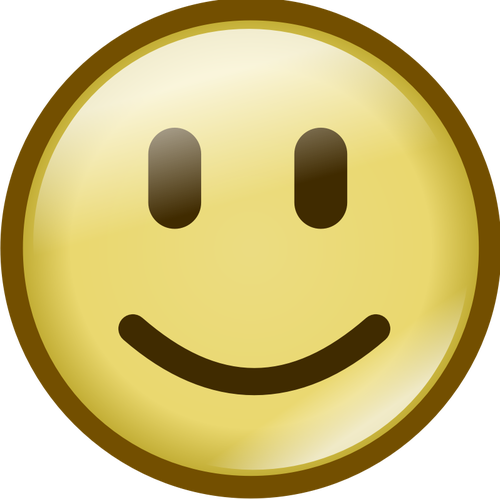 Denne uken blir det tatt gruppebilde av klassene. 4B på mandag og 4A og 4C på tirsdag.🙂Takk for oppmøtet på foreldremøtet sist uke! For oss nye lærere på trinnet var det veldig fint å møte så mange positive og kjekke foreldre!Denne uken blir det tatt gruppebilde av klassene. 4B på mandag og 4A og 4C på tirsdag.🙂Takk for oppmøtet på foreldremøtet sist uke! For oss nye lærere på trinnet var det veldig fint å møte så mange positive og kjekke foreldre!Denne uken blir det tatt gruppebilde av klassene. 4B på mandag og 4A og 4C på tirsdag.🙂Takk for oppmøtet på foreldremøtet sist uke! For oss nye lærere på trinnet var det veldig fint å møte så mange positive og kjekke foreldre!Denne uken blir det tatt gruppebilde av klassene. 4B på mandag og 4A og 4C på tirsdag.🙂